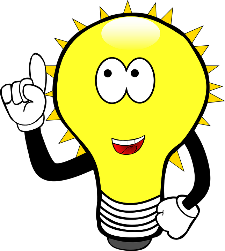 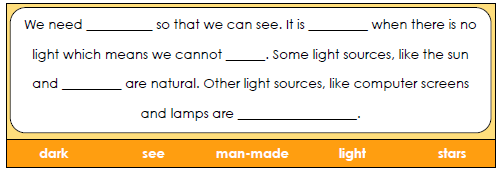 Complete paragraph below:Light Sources in the homeOther light sources